MODELLO DI PROPOSTA DI MARKETING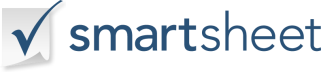 NOME DEL PROGETTODATA DI INIZIO EST.DATA DI FINE EST.CAPO PROGETTOSOCIETÀNOME DEL CONTATTOINDIRIZZOTELEFONOINDIRIZZOE-MAILINDIRIZZOESIGENZE DEL CLIENTE / SFIDE ATTUALIOBIETTIVI + OPPORTUNITA'RISULTATI DESIDERATIPERCHÉ SIAMO LA SOLUZIONE MIGLIORESERVIZI CONSIGLIATIINVESTIMENTO PREVISTOINVESTIMENTO PREVISTOSERVIZIOPREVENTIVO $-    $-    $-    $-    $-    $-    $-   STIMA TOTALE $-   TIMELINE PROIETTATATIMELINE PROIETTATAAZIONESCADENZAINTRODUTTIVAINTRODUTTIVATERMINI & CONDIZIONITERMINI & CONDIZIONILA PROPOSTA PUÒ ESSERE RITIRATA SE NON ACCETTATA ENTRO LA DATA DIACCETTAZIONE DELLA PROPOSTAACCETTAZIONE DELLA PROPOSTAACCETTAZIONE DELLA PROPOSTAACCETTAZIONE DELLA PROPOSTAFIRMA CLIENT AUTORIZZATADATA DI ACCETTAZIONE
DISCONOSCIMENTOTutti gli articoli, i modelli o le informazioni fornite da Smartsheet sul sito Web sono solo di riferimento. Mentre ci sforziamo di mantenere le informazioni aggiornate e corrette, non rilasciamo dichiarazioni o garanzie di alcun tipo, esplicite o implicite, circa la completezza, l'accuratezza, l'affidabilità, l'idoneità o la disponibilità in relazione al sito Web o alle informazioni, agli articoli, ai modelli o alla grafica correlata contenuti nel sito Web. Qualsiasi affidamento che fai su tali informazioni è quindi strettamente a tuo rischio.